Handout:  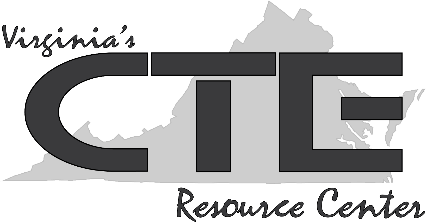 Venn Diagram